Литвинова Лидия Анатольевнапреподаватель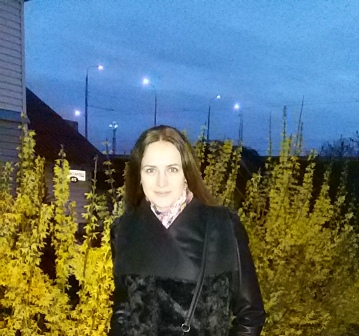 Должность - преподаватель кафедры теории и практики английского языкаОбразование Окончила Гомельский государственный университет им. Ф. Скорины по специальности "Английский язык. Немецкий язык" в 2003 году. С 2004 года является преподавателем кафедры теории и практики английского языка. Основные читаемые курсы - «Аудирование иноязычной речи», «Дискурсивная практика», «Домашнее чтение», «Практика устной и письменной речи». Руководит подготовкой курсовых работ.Научные интересы: фразеология, методика преподавания иностранных языков.Научные публикации (статьи) и научно-методические (пособия)1. Литвинова, Л. А.  Роль самостоятельной работы в процессе формирования самоконтроля / Н. В. Насон, Е. И. Хрущева, Л. А. Литвинова // Современное образование: преемственность и непрерывность образовательной системы «Школа-ВУЗ»: Материалы международной научно-методической конференции, 25 - 26 ноября, - Гомель, 2004. - с. 60-61 2. Литвинова, Л. А.  Методика организации самостоятельной работы студентов / Н. В. Насон, Е. И. Хрущева, Л. А. Литвинова // Актуальные вопросы научно-методической и учебно-организационной работы: современные образовательные технологии в вузе: Материалы научно-методической конференции, 9 - 10 декабря 2004г. -  Гомель, 2004. - с. 142-1443. Литвинова, Л. А., Павлова, Н. Н., Криничная, О. В. Практическая грамматика английского языка / Практическое пособие по разделу “Имя существительное” для студентов специальности 1-02 03 06-01 - “Английский язык” в 2 – х частях / Часть I; Гомель, 2005. – 79 с. 4. Литвинова, Л. А., Криничная, О. В. Практическая грамматика английского языка / Практическое пособие по разделу “Имя существительное” для студентов специальности 1-02 03 06-01 “Английский язык” в 2 – х частях / Часть II; Гомель, 2005.–71  с. 5. Литвинова, Л. А., Голуб, А. В., Протопопова Т.В. Практика устной и письменной речи / Практическое пособие по теме “Teaching” для студентов II курса специальности 1-02 03 06-01 - “Английский язык”, М-во образов. РБ, - Гомель: ОО “ГГУ им. Ф. Скорины”, 2007. – 52 с. 6. Литвинова, Л.А. Практика устной и письменной речи английского языка: практическое пособие для студентов специальностей 1 – 02 03 06 01 «Английский язык Немецкий язык», 1 – 02 03 06 03 «Английский язык Французский язык» / Л. А. Литвинова, Т. В. Протопопова, А. В. Собко; М-во образования РБ, Гомельский Государственный университет им. Ф. Скорины. – Гомель: ГГУ им. Ф. Скорины, 2010. – 91 с.  7. Дискурсивная практика: Биография. Возраст: практ. рук – во / Л. А. Литвинова {и др.} ; М-во образования РБ, Гомельский гос. ун-т им. Ф. Скорины. – Гомель: ГГУ им. Ф. Скорины, 2013. – 48 с.  8. Литвинова, Л.А. Использование коммуникативных информационных технологий в обучении иностранным языкам / Л. А. Литвинова, О. И. Шеремет // Актуальные проблемы романо-германской филологии и методики преподавания иностранных языков: Материалы III международной научной конференции, 25 октября 2013 г. – Гомель:  ГГУ им. Ф.Скорины, 2013. – с. 67- 70 9. Литвинова Л. А. Роль наглядности при обучении иностранному языку /  Л.А. Литвинова, Н. В. Насон // «Вопросы лингвистики и методики преподавания иностранного языка»: 5-ый сборник научных статей / ГГУ им. Ф. Скорины. – Гомель, 2015. – С. 192–196. 10.  Литвинова Л. А.  Специфика обучения устному последовательному переводу / Л. А. Литвинова, Н. В. Насон // «Вопросы лингвистики и методики преподавания иностранного языка»: 5-ый сборник научных статей / ГГУ им. Ф. Скорины. – Гомель, 2015. – С. 201–205. 11. Литвинова Л. А.  Адъективные фразеологические единицы в английском языке / Л. А. Литвинова Н. В. Насон // Юбилейная научно - практическая конференция, 17 – 18 июня, 2015 г.,  г. Гомель. – Гомель 2015. 12. Литвинова Л. А.  Языковые средства выражения категории времен в художественном тексте / Л. А. Литвинова Н. В. Насон // Юбилейная научно - практическая конференция, 17 – 18 июня, 2015 г.,  г. Гомель. – Гомель 2015. 13. Литвинова Л. А.  Лирический герой военных рассказов Эрнеста Хемингуэя / Л. А. Литвинова, Н. В. Насон // Теоретические и практические аспекты романо-германской филологии и методики преподавания иностранных языков. – г. Гомель. – 2015. – С. 226–229. 14. Литвинова Л. А.  Работа с одаренной молодежью в системе партнерства школы и университета / Л. А. Литвинова, О. И. Шеремет // «Современное образование: преемственность и непрерывность образовательной системы "Школа - университет - предприятие": сборник научных статей X Международной  научно-методической  конференции, 20 - 21 ноября 2015 г., г. Гомель. 15. Литвинова, Л. А. Обучение синхронному переводу с использованием информационных технологий / Литвинова Л.А., Насон Н.В. // Актуальные вопросы научно-методической и учебно-организационной работы: традиции и модернизация современного высшего образования: материалы республиканской научно-методической конференции (Гомель, 10–11 марта 2016 года). – Часть 2. – Гомель, 2016. – С. 108–112. 16. Литвинова, Л. А. Роль современных технологий при обучении домашнему чтению в вузе /Литвинова Л. А., Насон Н.В. // Актуальные вопросы научно-методической и учебно-организационной работы: традиции и модернизация современного высшего образования: материалы республиканской научно-методической конференции (Гомель, 10–11 марта 2016 года). – Часть 2. – Гомель, 2016. – С. 98–101. 17. Литвинова, Л. А. Семантические особенности адъективных фразеологических сравнений / Л. А. Литвинова Н. В. Насон // Теоретические и практические аспекты романо-германской филологии и методики преподавания иностранных языков. – г. Гомель. – 2016. – С. 177–181.18. Литвинова, Л. А. Подтекст в произведениях Эрнеста Хемингуэя / Л. А. Литвинова Н. В. Насон // Теоретические и практические аспекты романо-германской филологии и методики преподавания иностранных языков. – г. Гомель. – 2016. – С. 223–227.19. Литвинова, Л.А. Особенности перевода фразеологических единиц / Л.А. Литвинова, Н.В. Насон // «Вопросы лингвистики и методики преподавания иностранного языка»: 6-й сборник научных статей / ГГУ им. Ф. Скорины. – Гомель, 2016. – С. 138–141.20. Литвинова, Л. А. Обучение синхронному переводу с использованием информационных технологий / Л. А. Литвинова Н. В. Насон // Актуальные вопросы научно-методической и учебно-организационной работы: традиции и модернизация современного высшего образования: материалы республиканской научно-методической конференции (Гомель, 10–11 марта 2016 года). – Часть 2. – Гомель, 2016. – С. 108–112. 21. Литвинова, Л. А. Роль современных технологий при обучении домашнему чтению в вузе / Л. А. Литвинова Н. В. Насон // Актуальные вопросы научно-методической и учебно-организационной работы: традиции и модернизация современного высшего образования: материалы республиканской научно-методической конференции (Гомель, 10–11 марта 2016 года). – Часть 2. – Гомель, 2016. – С. 98–101.22. Литвинова, Л. А. Использование речевых ситуаций на занятиях иностранного языка / Л.А. Литвинова // Теоретические и практические аспекты романо-германской филологии и методики преподавания иностранных языков. – г. Гомель. – 2017. – С. 100–103.23. Статья Литвинова Л. А. "Характеристика адъективных фразеологических единиц в современном немецком языке" в Международном научном форуме "Образование. Наука. Культура" 22 ноября 2017 г. в Гжельском государственном университете (в печати).